LES PASSEJAÏRES DE VARILHES                    				  	 FICHE ITINÉRAIRETARASCON n° 200"Cette fiche participe à la constitution d'une mémoire des itinéraires proposés par les animateurs du club. Eux seuls y ont accès. Ils s'engagent à ne pas la diffuser en dehors du club."Date de la dernière mise à jour : 12 décembre 2020La carte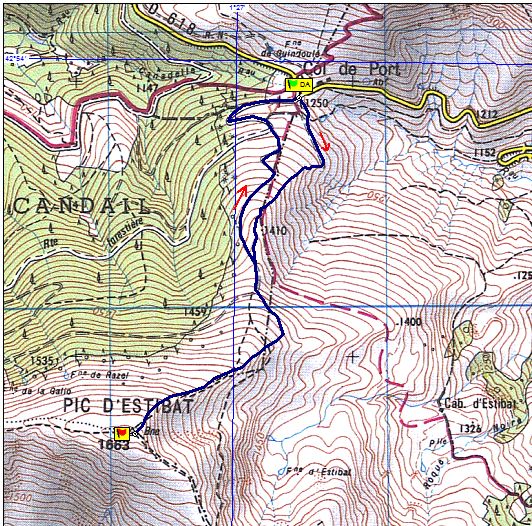 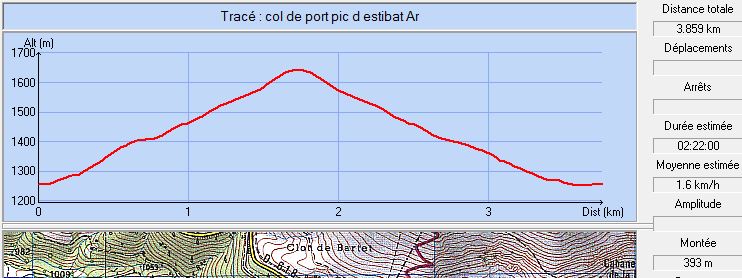 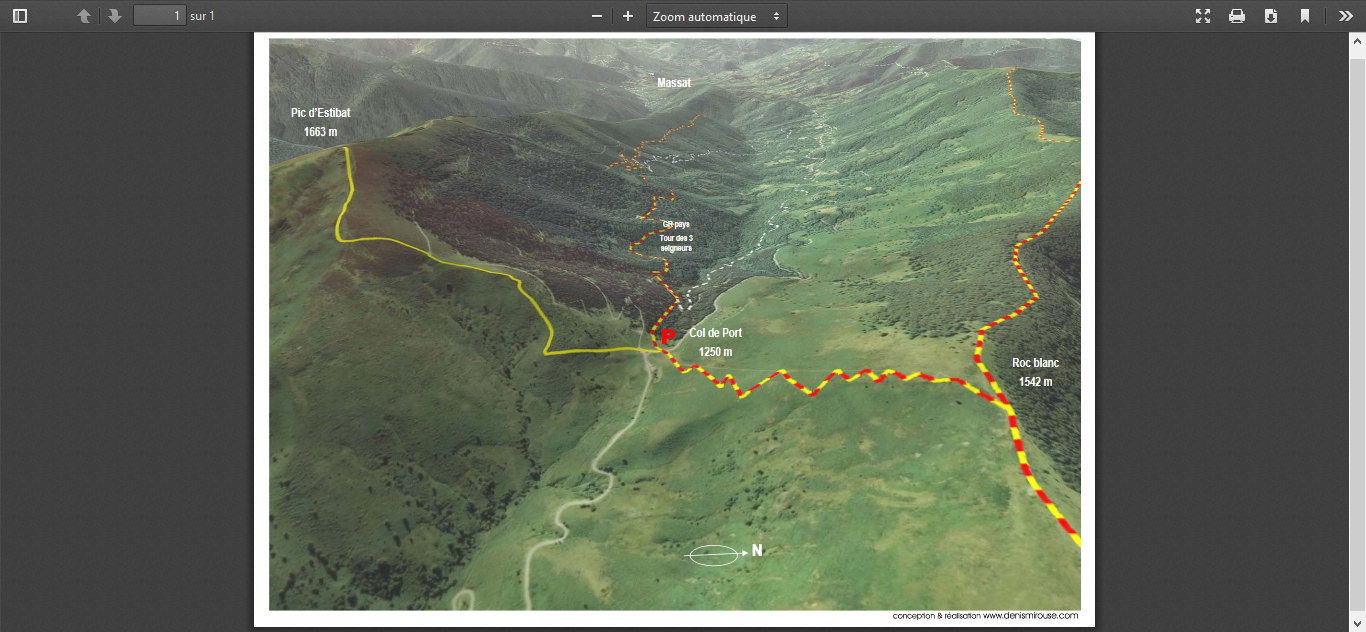 Commune de départ et dénomination de l’itinéraire : Saurat – Col de Port – Le Pic d’Estibat A/RDate, animateur(trice), nombre de participants (éventuel) :15.01.2006 – R. Granget03.02.2008 – E. Labrousse01.03.2009 – R. Granget06.01.2010 – E. Labrousse30.01.2011 – E. Labrousse21.01.2016 – J.C. Bach – 8 participants12.01.2017 – J.C. Bach18.01.2018 – J.C. Bach – 9 participants (Reportage photos)L’itinéraire est décrit sur les supports suivants : Topo-guide "Couserans Ariège Pyrénées" Office de Tourisme de Massat – Balade n° 29Site internet Photos Randonnée Ariège Pyrénées : http://www.photosariege.com/article-5146273.htmlClassification, temps de parcours, dénivelé positif, distance, durée :Marcheur – 2h30 – 415 m - 6 km – ½ journée         Indice d’effort : 55  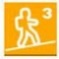 Balisage : JauneParticularité(s) : Le temps de parcours est plus long en hiver lors de sortie raquettes (4h00 environ). La sortie se fait, alors, sur la journée.Site ou point remarquable :Point de vue sur la chaîne des Pyrénées avec, notamment, le mont Rouch et le mont ValierPoint de vue sur le massif de la TabeTrace GPS : Oui Distance entre la gare de Varilhes et le lieu de départ : 40 kmObservation(s) : Souvent pratiqué en hiver pour une sortie "Raquettes"Comme pour toutes les sorties depuis le col de Port vers les pics d’Estibat, des Gries et de la Journalade (Fiches Tarascon n° 200 à 204), l’animateur peut varier le parcours en fonction de la saison, du temps et de la composition du groupe.